CANCER FOCUS NORTHERN IRELAND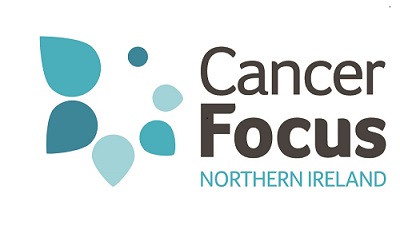 JOB DESCRIPTION Job Title:	                   Internship - Schools Programme Delivery                                   (Suit students seeking classroom experience for PGCE applications                                           or working with young people)Responsible To:	       Programme Coordinator, Schools and Young PeopleLocation:		       40-44 Eglantine Ave, Belfast, BT9 6DX (working in schools in home area)Duration:                       46 weeksBursary:                         £5,000 pa plus travel costsStart:                             2nd September 2019 (or as soon as possible after this date)Applications:                 CV and cover letter to eileendonnelly@cancerfocusni.orgApplication Deadline:     5pm Monday 26th August 2019Main responsibilities: To facilitate the delivery of Cancer Focus NI cancer prevention programmes in schools and Regional Colleges. Successful applicants will work as part of a wider team with a comprehensive induction programme and support available throughout the placement.Generic duties Deliver cancer prevention programmes in Primary/Post Primary Schools and Regional Colleges in NI  Manage own portfolio of schools, building rapport and establishing  relationship with teachersCommunicate regularly with established contacts through visits, telephone, email and postal enquiries as relevant Attend meetings reporting on targets and assisting with monitoring and evaluationPrioritise workload to cater for schools in areas of social deprivationAttend  community events within Interns geographical area as requiredAttend training sessions as appropriateAdhere to Cancer Focus NI policies and procedures including social media, safe guarding, receiving donations, health & safety. etc.Liaise with other Cancer Focus NI departments as required Conduct a research project of your own interest and the organisationAny other duties as determined by Line Management Successful candidates must hold a full, current driving licence and have access to the use of a car or other appropriate form of transport to carry out the duties of the post. Previous experience of working with young people would be an advantage 